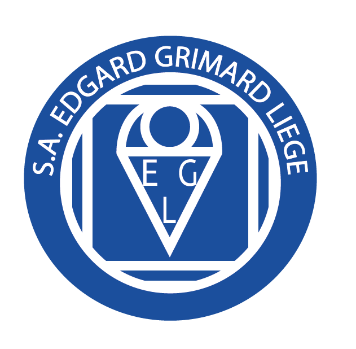        À propos de nous 1906 : Edgard Grimard crée à Liège une société spécialisée dans l’achat et la vente d’armes, de munitions et accessoires de chasse.​1911, il décide de perpétuer la prestigieuse tradition de l’armurerie liégeoise, en produisant des fusils de chasse, carabines et autres révolvers.​1926 : nouveau challenge : la fabrication et la transformation des armes de guerre, pour le compte de divers gouvernements.​1940 : les établissements Grimard sont réquisitionnés par les firmes Allemandes Krieghof et Walram  et voient l’arrêt de toute activité jusqu’à la fin de la guerre.​1945 : reprise des activités dans des bâtiments reconstruits en les dotant d’un matériel moderne et performant. Dans la foulée, la société se diversifie en produisant des machines destinées au traitement du blé. La fabrication d’outillages de mine, constitue un autre département des établissements Grimard.​1958 : la société passe dans les mains d’Edgard Grimard II (père de Chantal et d’Edgard III) et la fabrication des armes et de l’outillage de mines, avec la crise des charbonnages, disparaît progressivement pour l’importation d’armes de chasse et de sports et d’accessoires.​1976 : Installation dans le parc industriel d’Alleur, dans un complexe moderne de 1200 m2 de bureaux, show- room, entrepôt, dépôt de poudre, atelier de réparation et ligne de tir de 50 m sur un terrain de 5600 m2.​1990 : loi sur les armes réglementant la vente des riot gun et des 22LR, qui représentaient une grosse partie du chiffre d’affaire.​2006 : loi sur les armes soumettant toutes les armes à autorisation et provoquant une forte diminution des ventes sur le marché civil, principalement des armes Baïkal.  C’est à ce moment que l’entreprise se diversifie dans le Law Enforcement.​2007 : l’entreprise remporte une tender avec la Police Fédérale avec Sabre (5ans) et les Douanes avec Dfenstec (3 ans)​2010 : Différentes tender avec les Douanes avec Sabre, Pieffe et Uncle Mike’s, l’Armée et la Sûreté de l’Etat avec Sabre (3ans).​2016 : Tender avec Simunition pour la Police Fédérale (7 ans)​2018 : Tender avec ZP Antwerpen et 1ère grosse commande pour Fiocchi en 300 BLK; Tender avec Fiocchi  9mm ZP : 50 zones locales + 6 ac. de police  + Sécurité Etat + CEE. Demandes de l’ Armée Fiocchi 5,56  et .308   